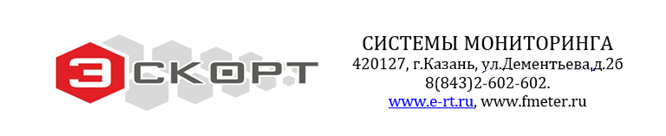 Сокращенное наименование предприятияООО «Сакура-Эскорт»Полное наименование предприятия Общество с ограниченной ответственностью «Сакура-Эскорт»Юридический адрес420127, РТ, г. Казань, ул. Дементьева 2 Б, кор. 3Фактический адрес420127, РТ, г. Казань, ул. Дементьева 2 Б, кор. 3Почтовый адрес420036,РТ, г. Казань,  а/я 211ОГРН1041632204778ИНН/КПП1661012247/166101001Наименование учреждения банкаФИЛИАЛ «НИЖЕГОРОДСКИЙ» АО «АЛЬФА-БАНК»р/с  40702810829160001018к/с  30101810200000000824вВОЛГО-ВЯТСКОЕ ГУ БАНКА РОССИИБИК  042202824ИНН 7728168971ОГРН 1027700067328Генеральный директорТремаскин Владимир Петрович, действует на основании УставаТел./факс(843)  2-602-602Сайт/ Е-maile-rt.ru / e-rt@mail.ruОсновной вид деятельностиУстановка, калибровка, активация, ремонт тахографов.Установка, обслуживание спутниковой системы мониторинга, ГЛОНАСС, GPS